Comment submitted post October TACs meetingsFrom: Belcher, Joe [mailto:Joe@jdbcodeservices.com] 
Sent: Wednesday, November 16, 2022 3:56 PM
To: Madani, Mo <Mo.Madani@myfloridalicense.com>
Subject: Request for Individual Consideration Mod 10384Mo,In accordance with the Structural TAC request for further modification, I request Mod S10384 be pulled for individual consideration. Following is the proposed Alternate Language for the modification.Alternate Language for Individual Consideration for Mod S10384R202 Sun Control Structure. An independently supported accessory structure consisting of columns or posts supporting an open roof of girders, beams, or cross rafters with or without fixed or operational louvers serving to direct sunlight. Sun Control Structures attached to and depending on a building for support are considered the same occupancy class as the supporting building.I have verified with the TAC members separately that the above language resolves their concerns. Should you have any questions or need anything further, please do not hesitate to contact me.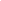 Thank you,Joe BelcherJoseph D. Belcher, Code ConsultantJDB Code Services Inc.41 Oak Village BoulevardHomosassa, Florida  34446-5632Joe@jdbcodeservices.com(352) 450-2631 Vox(352)-302-0825 Cell(352) 503-0155 Skype(813) 925-4152 Fax[NOTICE] This message comes from a system outside of DBPR. Please exercise caution when clicking on links and/or providing sensitive information. If you have concerns, please contact your Knowledge Champion or the DBPR Helpdesk.